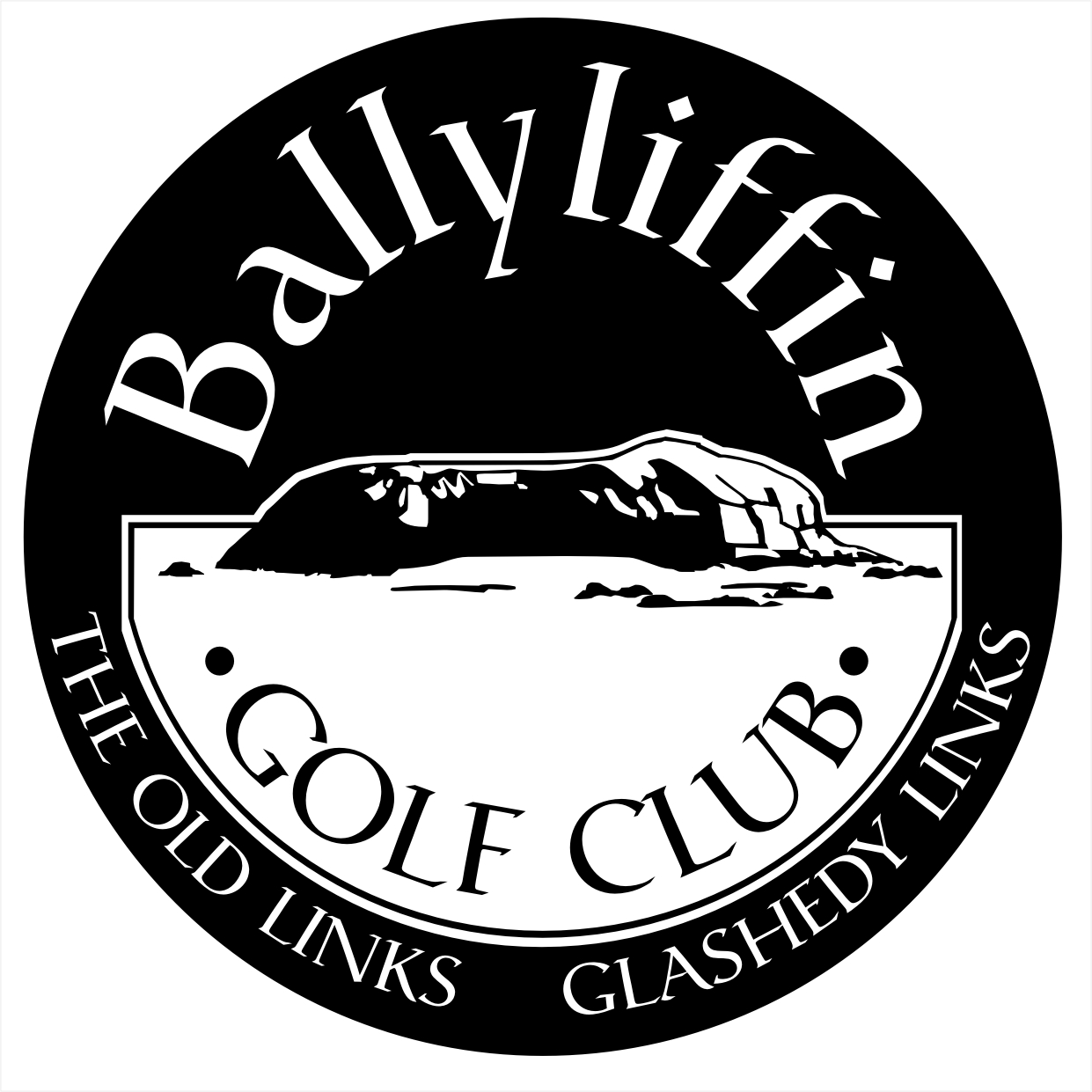 Application for Youth Membership 2023NAME								 ADDRESS 								TEL.NO.(HOME) ……………………	  () …………………………………..	  (PARENT/GUARDIAN MOBILE) …………………… (EMAIL)  ……………………………..........D.O.B.    ………………………………	Category _______________CURRENT CLUB .……………………  HANDICAP     ……………………………….CONTACT DETAILS .………………… GUI                  ……………………………...  METHOD OF PAYMENT	Cheque	    Visa/Mastercard 	Cash Credit Card No. ________________________   Exp. Date  _________CVV ________PROPOSED BY      _____________________________Membership No. _________SECONDED BY     _____________________________Membership No._________Signature ___________________________________	Date ____________________Ballyliffin Golf Club, Ballyliffin, Inishowen, Co. Tel: 074 93 76119 *  International Calls: 0035374 *  info@ballyliffingolfclub.com *   www.ballyliffingolfclub.comApplications must be Proposed & Seconded by a Full Adult Member or Lady Associate Member of 5 years standing.Current Youth Membership Fees.JUNIOR MEMBERS – Persons under 18 years on January 1st of the Subscription year. These members are eligible to compete in competitions at the discretion of Council and in accordance with Golf Ireland policy.Junior Members are ineligible to compete for Captain’s or President’s Prizes and are not entitled to attend or vote at General Meetings of the ClubSTUDENT MEMBERS – Persons over 18 years and under 25, on 1st January of the Subscription year, and in full-time education.Student Members are ineligible to compete for Captain’s or President’s Prizes and are not entitled to attend or vote at General Meetings of the ClubYouth MembersYouth Members, who are under 15 years, are not permitted to play on the Links without adult supervision.Members under 15 years of age may take part in special competitions only and may be allowed to play on the Links at specified times only.Members under 15 years of age showing exceptional ability may be permitted to play in Club competitions at the discretion of Council.Authorisation to play on the Links must be sought from the Youth Convenor or Head Professional. ALL MEMBERS MUST CHECK IN WITH THE PROSHOP BEFORE PLAY.	Applications must be Proposed & Seconded by a Full Adult Member or Lady Associate Member of 5 years standing.CategoryFeesGolf Ireland Levy INSURANCETOTALPAYABLEJunior (Under 18)€134€7€5€ 146Student (18-25)€134€28€25€ 187